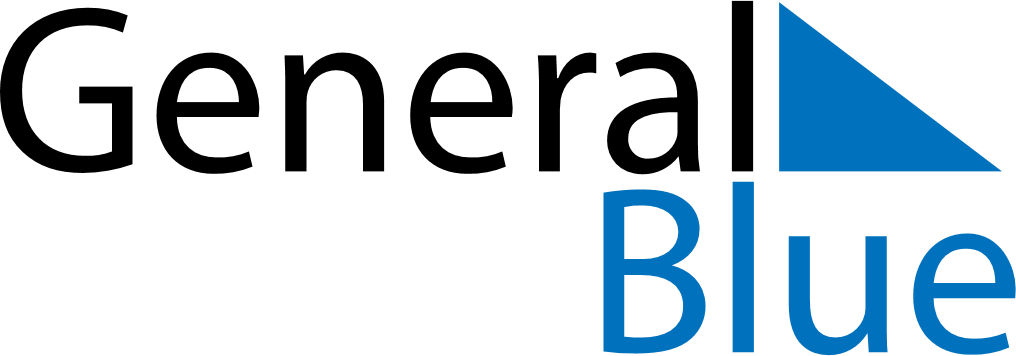 May 2024May 2024May 2024May 2024May 2024May 2024Koeylioe, Satakunta, FinlandKoeylioe, Satakunta, FinlandKoeylioe, Satakunta, FinlandKoeylioe, Satakunta, FinlandKoeylioe, Satakunta, FinlandKoeylioe, Satakunta, FinlandSunday Monday Tuesday Wednesday Thursday Friday Saturday 1 2 3 4 Sunrise: 5:21 AM Sunset: 9:33 PM Daylight: 16 hours and 12 minutes. Sunrise: 5:18 AM Sunset: 9:36 PM Daylight: 16 hours and 17 minutes. Sunrise: 5:16 AM Sunset: 9:39 PM Daylight: 16 hours and 23 minutes. Sunrise: 5:13 AM Sunset: 9:41 PM Daylight: 16 hours and 28 minutes. 5 6 7 8 9 10 11 Sunrise: 5:10 AM Sunset: 9:44 PM Daylight: 16 hours and 33 minutes. Sunrise: 5:07 AM Sunset: 9:47 PM Daylight: 16 hours and 39 minutes. Sunrise: 5:04 AM Sunset: 9:49 PM Daylight: 16 hours and 44 minutes. Sunrise: 5:02 AM Sunset: 9:52 PM Daylight: 16 hours and 50 minutes. Sunrise: 4:59 AM Sunset: 9:54 PM Daylight: 16 hours and 55 minutes. Sunrise: 4:56 AM Sunset: 9:57 PM Daylight: 17 hours and 0 minutes. Sunrise: 4:54 AM Sunset: 10:00 PM Daylight: 17 hours and 5 minutes. 12 13 14 15 16 17 18 Sunrise: 4:51 AM Sunset: 10:02 PM Daylight: 17 hours and 11 minutes. Sunrise: 4:48 AM Sunset: 10:05 PM Daylight: 17 hours and 16 minutes. Sunrise: 4:46 AM Sunset: 10:07 PM Daylight: 17 hours and 21 minutes. Sunrise: 4:43 AM Sunset: 10:10 PM Daylight: 17 hours and 26 minutes. Sunrise: 4:41 AM Sunset: 10:12 PM Daylight: 17 hours and 31 minutes. Sunrise: 4:38 AM Sunset: 10:15 PM Daylight: 17 hours and 36 minutes. Sunrise: 4:36 AM Sunset: 10:17 PM Daylight: 17 hours and 41 minutes. 19 20 21 22 23 24 25 Sunrise: 4:34 AM Sunset: 10:20 PM Daylight: 17 hours and 46 minutes. Sunrise: 4:31 AM Sunset: 10:22 PM Daylight: 17 hours and 51 minutes. Sunrise: 4:29 AM Sunset: 10:25 PM Daylight: 17 hours and 55 minutes. Sunrise: 4:27 AM Sunset: 10:27 PM Daylight: 18 hours and 0 minutes. Sunrise: 4:25 AM Sunset: 10:30 PM Daylight: 18 hours and 5 minutes. Sunrise: 4:22 AM Sunset: 10:32 PM Daylight: 18 hours and 9 minutes. Sunrise: 4:20 AM Sunset: 10:34 PM Daylight: 18 hours and 13 minutes. 26 27 28 29 30 31 Sunrise: 4:18 AM Sunset: 10:36 PM Daylight: 18 hours and 18 minutes. Sunrise: 4:16 AM Sunset: 10:39 PM Daylight: 18 hours and 22 minutes. Sunrise: 4:14 AM Sunset: 10:41 PM Daylight: 18 hours and 26 minutes. Sunrise: 4:12 AM Sunset: 10:43 PM Daylight: 18 hours and 30 minutes. Sunrise: 4:11 AM Sunset: 10:45 PM Daylight: 18 hours and 34 minutes. Sunrise: 4:09 AM Sunset: 10:47 PM Daylight: 18 hours and 38 minutes. 